Bodite faca tudi vi – podprite Časoris! Ne zamudite dogodka leta!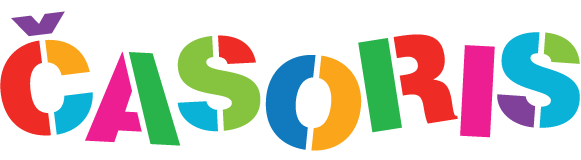 MOJ PRVI SPLETNI ČASOPISUredništvo Časorisa in založbi Rokus Klett in Modrijan izobraževanje